INFORMAZIONI PERSONALI                                                       Elisa Aguscio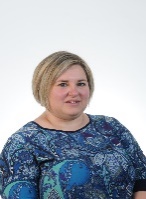  Via A. Canossi 11/G, 25069, Villa Carcina BS 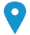  0308982877     3334729993       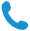 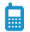 bignoagu°alice.it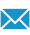 Sesso Femmina | Data di nascita 26/04/1979 | Nazionalità Italiana ESPERIENZA PROFESSIONALE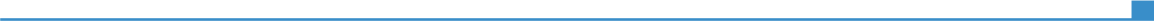 Da settembre 2002 a febbraio 2016Da febbraio 1999  a settembre 2002Impiegata amministrativa 3 livello superioreDa settembre 2002 a febbraio 2016Da febbraio 1999  a settembre 2002Centro elaborazioni Contabilità di Palini Edoardo e C. SasVia Corfù 53, 25124 BresciaDa settembre 2002 a febbraio 2016Da febbraio 1999  a settembre 2002Impiegata amministrativa addetta all’inserimento della contabilità, preparazione Bilanci CEE, preparazione e spedizione Deleghe F24, preparazione e spedizione modelli UNICO, IVA e vari adempimenti,  utilizzo di Entratel, preparazione e spedizione pratiche INPS, INAIL ed enti variDa settembre 2002 a febbraio 2016Da febbraio 1999  a settembre 2002Attività o settore Centro Elaborazione Dati Impiegata 4 livelloF.lli Casta SncVia Borgosatollo BSImpiegata amministrativa addetta alla contabilità interna, compilazione registri variAttività o settore Distributore di BenzinaDi12  Dicembre   2007 Laurea in Giurisprudenza indirizzo per l’impresa12  Dicembre   2007 Università degli Studi di Brescia Università degli Studi di Brescia 12  Dicembre   2007 Diploma di Ragioniera indirizzo sperimentale Brocca, Liceo Economico IT.C. Marino Ballini, BresciaDiploma di Ragioniera indirizzo sperimentale Brocca, Liceo Economico IT.C. Marino Ballini, BresciaCOMPETENZE PERSONALILingua madreItalianaItalianaItalianaItalianaItalianaInglese ScolasticoTedescoScolasticoCompetenze comunicativepossiedo buone competenze comunicative acquisite durante la mia esperienza di impiegata amministrativaCompetenze professionalibuona padronanza nell’uso del computer e in particolar modo del programma e-bridge Buffetti,  conoscenza della partita doppia e del bilancio d’esercizio, esperienza nella preparazione delle buste pagaCompetenze informatichebuona padronanza degli strumenti Microsoft OfficeAltre informazionimamma di due bambini, Laura del 2009 e Davide del 2012Consigliere comunale di maggioranza nel Comune di Villa Carcina dal 26/05/2019.Patente di guidaB